Spijsverteringskanaal Opdracht 1 Schrijf de benaming bij het juiste onderdeel in het menselijk lichaam. 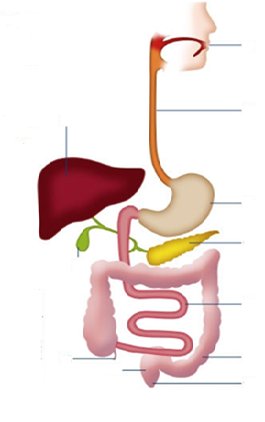 Opdracht 2. Beantwoord de onderstaande vragen1. Waar begint de spijsvertering? ______________________________________________________________________________________________________________________________________________________2. Waar eindigt de spijsvertering? ______________________________________________________________________________________________________________________________________________________3. Wat is de functie van het spijsverteringskanaal? _________________________________________________________________________________________________________________________________________________________________________________________________________________________________